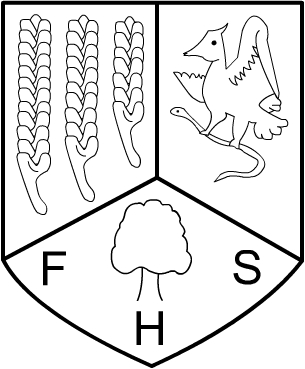 Assignment 2 – Psychological StudiesYou will be working individually to complete the assignment; you MUST submit your own INDIVIDUAL written report.Unit abstractCrime and its consequences is a continuing social issue that affects everyone. Butwhy do some people commit crime while others do not, and what are the effects ofcrime on victims and the wider community? These are the kinds of questions that areof concern to those involved in criminal psychology, as well as those who have theresponsibility for preventing and investigating crime and dealing with those whobreak the law.This unit examines the way in which psychology helps us to understand criminalbehaviour and how it may be applied to aspects of the criminal justice system (CJS).To begin with, learners will consider what psychology is and explore some of theapproaches used in applying it to the study of crime and criminals. Learners willexamine how different psychological perspectives have been applied to explaincriminal behaviour and aspects of victims’ and others’ perceptions of crime.Learners will examine the research methods employed, including the ethical issuesinvolved, and have the opportunity to apply these research methods to aspects ofcrime.The unit also explores the influence psychological studies have had on ourunderstanding of behaviour in the CJS including eyewitness testimony, courtroombehaviour, jury deliberation and the treatment of offenders.This unit provides an introduction to the application of psychology to the issues ofcrime in society. It forms the foundation for exploring forensic psychology andcriminology.Learning outcomesOn completion of this unit a learner should:1 Understand how psychological perspectives have been used to explain criminalbehaviour2 Be able to use research methods to undertake a psychological study into a crimeissue3 Understand how psychology theories have been applied to different issues withinthe CJS4 Understand the influence psychological research has had on aspects of the CJS.ScenarioYou are working for Channel 4’s Dispatches programme and have been asked to devise a psychological study in order to investigate a criminal issue. You need to produce a written report with statistics which can be used within the programme entitled ‘Crime island:  speaks’.Task 1aPlan a psychological study into a crime issue and produce a written report. Your report must be clear and contain; an aim and hypothesis, consider ethical issues, have a detailed method, have a statistical analysis of your results, and have an analysis and conclusion. (Grading criterion P2)Task 1bCarry out your Psychological study and record your data.Task 2Explain how the results of the psychological study contribute to the understanding of a crime issue, including how what you have found relates to the area you were investigating. This can be done in a discussion section of your report.(Grading criterion M2)Task 3Evaluate the psychological study, comparing the results and conclusions with other reports. This should include whether it supports previous research, strengths and limitations of the method used, difficulties encountered, and what might have been done differently.(Grading criterion D2)DEADLINE ……………………………..